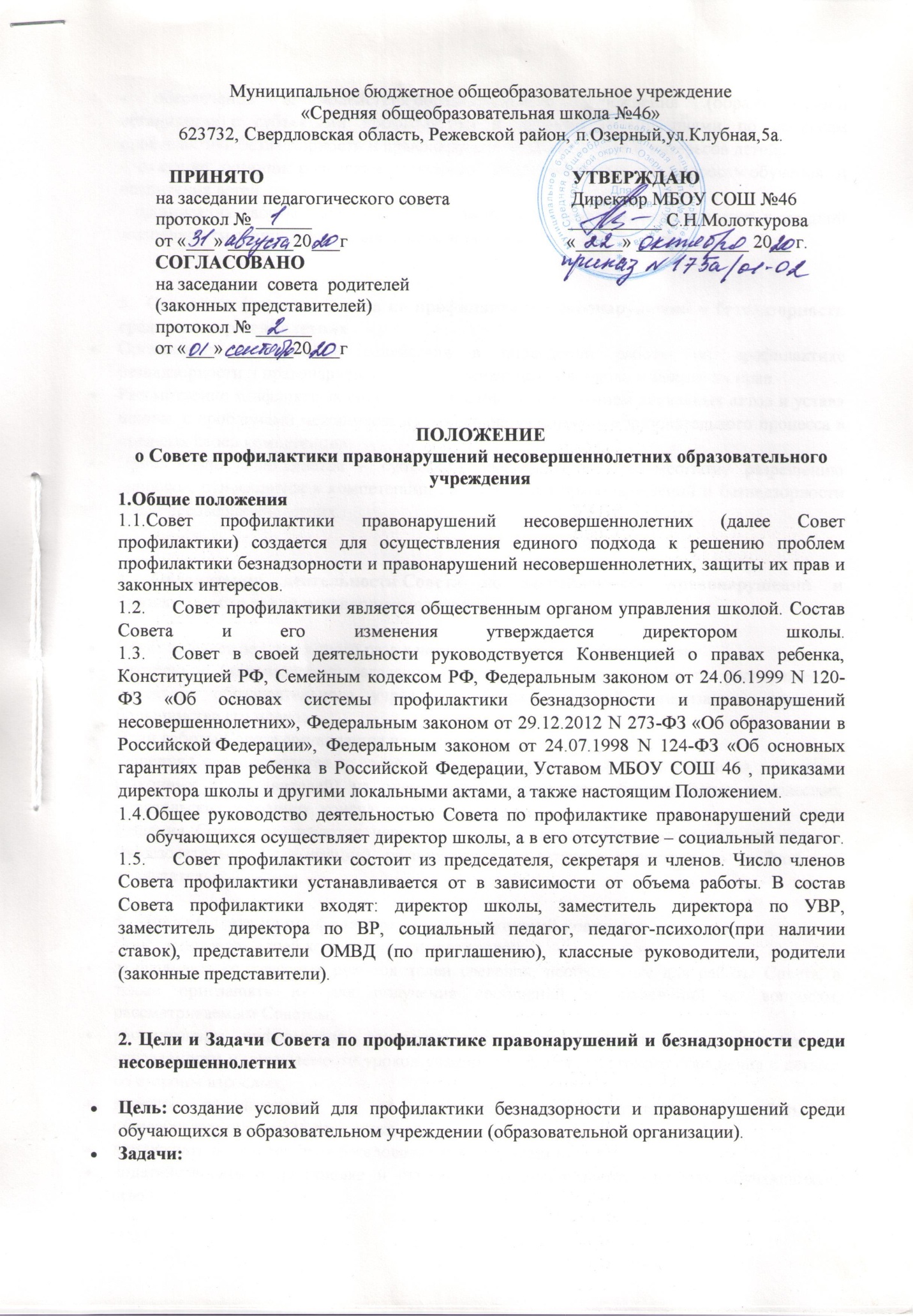 - обеспечение взаимодействия образовательного учреждения (образовательной организации) с субъектами профилактики и другими организациями по вопросам профилактики безнадзорности и правонарушений, защиты прав и интересов детей;- оказание помощи родителям (законным представителям) по вопросам обучения и воспитания детей;- организация работы с несовершеннолетними и их семьями, оказавшимися в трудной жизненной ситуации и социально опасном положении.3 . Основные функции Совета по профилактике правонарушений и безнадзорности среди несовершеннолетнихОрганизация и оказание содействия в проведении работы по профилактике безнадзорности и правонарушений среди обучающихся в школе и защите их прав.Рассмотрение конфликтных ситуаций, связанных с нарушением локальных актов и устава школы, с проблемами межличностного общения участников образовательного процесса в пределах своей компетенции.Привлечение специалистов – субъектов профилактики к совместному разрешению вопросов, относящихся к компетенции профилактики правонарушений и безнадзорности среди несовершеннолетних.
4. Организация деятельности Совета по профилактике правонарушений и безнадзорности среди несовершеннолетнихСовет заседает не реже одного раза в четверть и по мере необходимости.Экстренное (внеочередное) заседание Совета может быть созвано по распоряжению директора образовательного учреждения (образовательной организации), решению большинства его членов.План работы Совета составляется на учебный год.Решения Совета доводятся до сведения педагогического коллектива, учащихся, родителей (законных представителей) на оперативных совещаниях, общешкольных и классных родительских собраниях, консультациях.Решения Совета реализуются через приказы директора образовательного учреждения (образовательной организации), распоряжения заместителя директора по учебной или воспитательной работе.5 . Права Совета по профилактике правонарушений учащихсяСовет в пределах своей компетенции имеет право:запрашивать от классных руководителей сведения, необходимые для работы Совета, а также приглашать их для получения сообщений и объяснений по вопросам, рассматриваемым Советом;рассматривать информацию, докладные записки педагогов по вопросам поведения, успеваемости и посещаемости уроков учащимися, фактах жестокого обращения с детьми со стороны взрослых;вносить предложения по вопросам улучшения воспитательной работы в общеобразовательном учреждении;приглашать родителей на собеседование и консультации;ходатайствовать о постановке и снятии с внутришкольного контроля обучающихся, семьи;ходатайствовать перед администрацией о принятии мер административного воздействия к несовершеннолетним;осуществлять в течение года контроль за несовершеннолетними, не получившими основного общего образования, отчисленными и переведенными из общеобразовательного учреждения в другие учреждения или организации.6 . Меры воздействия и порядок их примененияСовет рассматривает собранные по делу материалы, выслушивает объяснения несовершеннолетнего, его родителей (лиц, их заменяющих) и после всестороннего рассмотрения всех обстоятельств дела принимает решение о мерах воздействия в отношении несовершеннолетнего.За неисполнение или нарушение Устава школы, правил внутреннего распорядка для обучающихся, иных локальных нормативных актов к обучающимся по решению Совета могут быть применены меры дисциплинарного взыскания - замечание, выговор, отчисление из школы.Меры дисциплинарного взыскания не применяются к обучающимся по образовательным программам дошкольного, начального общего образования, а также к обучающимся с ограниченными возможностями здоровья (с задержкой психического развития и различными формами умственной отсталости).Не допускается применение мер дисциплинарного взыскания к обучающимся во время их болезни или каникул.При выборе меры дисциплинарного взыскания Совет должен учитывать тяжесть дисциплинарного проступка, причины и обстоятельства, при которых он совершен, предыдущее поведение обучающегося, его психофизическое и эмоциональное состояние.Совет может принять решение о необходимости направления представления в комиссию ПДН и ТКДН и ЗП по месту жительства для постановки учащегося на учет или принятия мер воздействия в отношении родителей или лиц, их замещающих.Решение Совета действует в течение одного года. Мера воздействия считается снятой, если несовершеннолетний в течение этого срока не совершил нового правонарушения.Обучающийся, родители (законные представители) обучающегося вправе обжаловать решение Совета в комиссии по урегулированию споров между участниками образовательных отношений.7. Документация Совета по профилактике правонарушений и безнадзорности среди несовершеннолетнихПриказ о создании Совета по профилактике правонарушений и безнадзорности среди несовершеннолетних, где указан состав Совета;Заявления, обзорные справки, представления на вызываемых на Совет профилактики;План работы Совета профилактики;Протоколы заседаний Совета или Журнал протоколов заседаний Совета.  